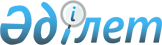 Об активизации работы по формированию здорового образа жизни среди населения г.Алматы
					
			Утративший силу
			
			
		
					Решение акима города Алматы от 21 сентября 1999 года N 879. Зарегистрировано Управлением юстиции города Алматы 3 декабря 1999 года № 84. Утратило силу постановлением акимата города Алматы от 2 декабря 2004  года N 4/978.      Сноска. Утратило силу постановлением акимата города Алматы от 02.12.2004 N 4/978.      В целях активизации работы по выполнению долгосрочного приоритета Послания Президента страны народу Казахстана "Казахстан - 2030" - здоровье, образование и благополучие граждан Казахстана, реализации Государственной Программы "Здоровье народа", постановления Правительства РК № 905 от 30 июля 1999г. "О комплексной программе "Здоровый образ жизни" Аким города Алматы  РЕШИЛ:      1. Утвердить "Комплексную программу действий по формированию здорового образа жизни среди населения г. Алматы" (далее по тексту Программа). (Приложение № 1).

      2. Утвердить состав городского межведомственного координационного Совета по формированию здорового образа жизни. (Приложение № 2).

      3. Утвердить Положение о городском межведомственном координационном Совете по формированию здорового образа жизни. (Приложение № 3).

      4. Акимам районов, руководителям органов управления, учреждений, организаций принять меры по реализации Программы действий по формированию здорового образа жизни среди населения г. Алматы, ежеквартально до 10-го числа месяца, следующего за отчетным периодом, представлять информацию о ходе выполнения настоящей Программы в городской Центр формирования здорового образа жизни.

      5. Городскому Центру формирования здорового образа жизни обеспечить мониторинг за ходом выполнения настоящей Программы, ежеквартально до 15-го числа месяца, следующего за отчетным периодом информировать Акима города Алматы о ходе ее реализации.

      6. Контроль за выполнением настоящего решения возложить на заместителя Акима г. Алматы Ибраева А.Ж.      Аким города Алматы               В.Храпунов

Приложение № 1

к решению Акима города Алматы

от 21.09.1999 г. № 879 К О М П Л Е К С Н А Я   П Р О Г Р А М М А

ДЕЙСТВИЙ ПО ФОРМИРОВАНИЮ ЗДОРОВОГО ОБРАЗА

ЖИЗНИ СРЕДИ НАСЕЛЕНИЯ Г. АЛМАТЫ (в свете реализации положений Послания Президента страны

народу Казахстана "Казахстан - 2030. Процветание,

безопасность и улучшение благосостояния всех казахстанцев",

государственной программы "Здоровье народа", Постановления

Правительства № 905 от 30 июня 1999г. О комплексной программе

"Здоровый образ жизни")

Приложение № 2

к решению Акима города Алматы

от 21.09.1999 г. № 879 С О С Т А В

ГОРОДСКОГО МЕЖВЕДОМСТВЕННОГО КООРДИНАЦИОННОГО

СОВЕТА ПО ФОРМИРОВАНИЮ ЗДОРОВОГО ОБРАЗА ЖИЗНИ

НАСЕЛЕНИЯ г.АЛМАТЫ1. Ибраев А.Ж.           - заместитель Акима г. Алматы

                           председатель Совета2. Девятко В.Н.          - начальник городского управления

                           здравоохранения, заместитель председателя3. Меркер В.А.           - начальник городского санитарно-эпидемио-

                           логического управления, заместитель

                           председателя4. Рябова Т.И.           - директор Городского Центра ФЗОЖ,

                           ответственный секретарь Совета ЧЛЕНЫ СОВЕТА1. Деева И.В.            - 1-ый зам.Акима Алмалинского района2. Ченсизбаев Б.А.       - зам.Акима Ауэзовского района3.                       - зам. Акима Бостандыкского района4. Макулбекова А.М.      - зам. Акима Жетысуйского района5. Байбулов Б.О.         - зам. Акима Медеуского района6. Товчиха В.Ф.          - зам. Акима Турксибского района7. Кенжебаев Р.Б.        - депутат городского маслихата8. Байсарина А.Ж.        - депутат городского маслихата 9.                       - зав.отделом внутренней политики

                           Аппарата Акима г. Алматы10. Ким А.И.             - зав.отделом здравоохранения и

                           социальной защиты населения

                           Аппарата Акима г.Алматы11.Мельникова Н.Н.       - зав. отделом образования Аппарата

                           Акима г. Алматы12.Карымсаков Т.У.       - И.о.директора департамента образования

                           и спорта г. Алматы13.Шатов Е.И.            - начальник городского управления охраны

                           окружающей Среды14.Дубинин Б.Д.          - глав.врач городского нарколог.Центра

                           медико-социальной коррекции15.Лебедев Е.Н.          - глав.врач городского Центра СПИД16.Оразбак И.О.          - зам.директора Департамента

                           образования и спорта г. Алматы17.Саркытпаева Д.А.      - исполнительный директор городского

                           благотворительного детского

                           общественного Фонда "Алматы Бобек"18.Раганин М.У.          - председатель молодежного движения 

                          "За будущее Казахстана"

Приложение № 3

к решению Акима города Алматы

от 21.09.1999 г. № 879 ПОЛОЖЕНИЕ

О ГОРОДСКОМ МЕЖВЕДОМСТВЕННОМ КООРДИНАЦИОННОМ СОВЕТЕ ПО

ФОРМИРОВАНИЮ ЗДОРОВОГО ОБРАЗА ЖИЗНИ НАСЕЛЕНИЯ г.АЛМАТЫ Общие положения     1. Городской межведомственный координационный Совет по формированию здорового образа жизни (далее - Совет) создается при акиме г. Алматы как консультативно-совещательный орган.

     2. Совет состоит из председателя, заместителей председателя, ответ.секретаря и членов Совета, утверждаемых акимом г. Алматы.

     3. Основной задачей Совета является:

     Объединение усилий всех структур власти, органов управления, учреждений, предприятий независимо от форм собственности, государственных, общественных организаций, средств массовой информации и самого населения г. Алматы на реализацию долгосрочного приоритета Послания Президента страны народу Казахстана "Казахстан - 2030" - здоровье, образование и благополучие граждан Казахстана.

     4. Цель: Улучшение состояния здоровья населения города Алматы.

     5. Для осуществления основной задачи и реализации поставленной цели Совет осуществляет: 

     - изучение, анализ состояния и организацию работы по формированию здорового образа жизни на территории г. Алматы;

     - подготовку предложений по вопросам профилактики заболеваний, формирования здорового образа жизни в пределах своей компетенции, для включения в программы социально-экономического развития города;

     - координацию усилий всех структур власти, органов управления, учреждений, предприятий независимо от форм собственности, государственных, общественных организаций, средств массовой информации по формированию здорового образа жизни;

     - утверждение текущих и перспективных планов мероприятий по формированию здорового образа жизни;

      - контроль за выполнением городских программ, текущих и перспективных планов мероприятий касательно вопросов формирования здорового образа жизни.

      6. Заседания Совета созываются его председателем не менее одного раза в полугодие. Заседания Совета правомочны при наличии не менее половины от общего числа его членов. 

     7. Решения Совета принимаются простым большинством голосов.

     8. Алматинский городской Центр проблем формирования здорового образа жизни являясь рабочим органом Совета имеет право:

     - запрашивать и получать в установленном порядке от органов управления, учреждений, предприятий независимо от форм собственности, государственных, общественных организаций информацию, необходимую для выполнения возложенных на Совет задач;

     - привлекать в установленном порядке для обеспечения деятельности Совета специалистов соответствующего профиля, при необходимости образовывать рабочие группы.

     9. Решения Совета оформляются протоколом, который утверждается председателем Совета.

      10. Решения Совета являются обязательными для всех органов управления, учреждений, предприятий независимо от форм собственности.
					© 2012. РГП на ПХВ «Институт законодательства и правовой информации Республики Казахстан» Министерства юстиции Республики Казахстан
				№МероприятияФорма завер- шенияОтветственные исполнителиОри-ент. Сто-им. тыс.тен-геСроки завер-шенияОжидаемый результатI. Организационная работа
1.Создание городского Межведомственного Совета по формированию здорового образа жизни населения г. Алматы.Решение Акима г.АлматыАлмат. Гор.Центр формирования здорового образа жизни (Центр ЗОЖ)3 кв. 1999г.Взаимодей-ствие и координа-ция по формир.ЗОЖ2.Создание информационной основы для реализации городской комплексной программы формирования здорового образа жизни

- Разработка основных приоритетов формирования здорового образа жизни по г. Алматы;

- Разработка структуры базы данных по проблеме формирования здорового образа жизни;

Формирование с заинтересованными ведомствами исходной информации для создания базы данных по проблеме формирования здорового образа жизни.Договора о сов- местной деятель-ностиЦентр ЗОЖ, заинтересованные организации4 кв. 2000г.Создание базы данных по формирова-нию ЗОЖ3.Привлечение финансовых источников для реализации городской комплексной программы формирования здорового образа жизни:

- Определение критериев по которым может быть обеспечена возможность привлечения денежных ресурсов;

- Разработка эффективного механизма взаимодействия с потенциальными спонсорами программ;

Практическая работа со спонсорами.Договорао сов- местной деятель-ностиЦентр ЗОЖ, общества, фонды фирмы4 кв. 1999г.Финанси- рование мероприя- тий по формиро- ванию здорового образа жизни4.Разработка программы действий в рамках Афинской декларации "Здоровые города":

- создание инициативного комитета;

- формирование организационной структуры проекта "Здоровые города" (Координац. Комитет, Бюро проекта);

создание "Профиль   здоровья города".Решение Акима г.АлматыАппарат Акима, Центр ЗОЖ, заинтере- сованные организа- ции4 кв. 2000г.Определе- ние уровня здоровья населения г. АлматыII. РАЦИОНАЛЬНОЕ ПИТАНИЕ
1.Определение стандартов и создание законодательно нормативной базы содействия качественному и рациональному питанию для профилактики заболеваний и укрепления здоровья населения:

- Подготовка предложений в Правительство по вопросам качества и безопасности пищевых продуктов и санитарно- эпидемиологической экспертизы.Проект Постано- вления Прави- тельстваГор СЭУ, УООС, ГУЗС 1999- 2000 гг.Улучшение структуры питания, снижение заболева- ем. связанной с непол- ноценным непра- вильным питанием2.Поэтапная ликвидация железодефицитной  анемиий у детей раннего возраста и женщин репродуктивного периода- Профилактика железодефицитных состояний у женщин фертильного возраста и детей 1 года жизни.План подго- товки медра- ботниковГУЗ, рук. ЛПУС 1999г.Снижение заболева- емости детей- Внедрение технологий и фортификация муки препаратом железа во всех мукомольных предприятиях.Постано- влениеУправлениездраво- охранения,институт питанияС 2001г.Снижение заболева- емости железо- дефицитной анемией3.Профилактика йододефицитных расстройств и их  последствий среди  населения- Профилактика гипотиреоза путем санитарного просвещения населения.ГУЗ, рук. ЛПУС 1999г.Снижение заболева- емости населения- Добиться реализации и использования йодированной соли на предприятиях общепита, торговли, пищевой промышленности.Постано- влениеГл.врачи райСЭССнижение заболева-  емости населения- Обеспечение качества йодированной соли и реализация в городе.Постано- влениеГл.врачи райСЭС1 кв. 2000г.Снижение заболева- емости населения4.Поддержка и распространение грудного вскармливанияПриказы ГУЗГУЗ, рук. ЛПУ, Совет при ГУЗС 1999г.Снижение смертности и Коор. заболева- емости детей- Дальнейшая реализация программы пропаганды грудного вскармливания  детей от 1 года жизни.- Совершенствование технологии обеспечения готовыми молочными смесями детей 1-2 года жизни.- Разработка механизма и  практика поощрения грудного вскармливания.- Внедрение во всех родовспомогательных учреждениях 10 принципов  ВОЗ по поддерживанию грудного вскармливания.- Получение всеми родовспомогательными учреждениями статуса "больниц дружественного  отношения к ребенку".5.Образованность населения в области рационального питания - Распространение через средства массовой информации принципов рационального питания.Решение Акима г.АлматыПостоян- ные рубрики,репор- тажи, реклам- ные ролики, коротко- метраж- ные фильмыОтдел внутреннейполитики Аппарата Акима г.Алматы, ГУЗ, горСЭУ, гор.управ- ление инфор- мации и общест- венного согласияПосто-янноПовышение знаний населения о правильном и ра- циональном питании- Образовательная деятельность медицинских работников с населением по вопросам рационального питания.Приказы   ГУЗГУЗПосто-янноПовышение проф.мед. работников6.Разработка городской программы поддержки многодетных и социально незащищенных семей и ее реализация.Решение АкимаАкиматы районов, Департа- мент труда и социальнойзащиты, Комиссия по пробл. семьи, женщин при Акиме г.Алматы, культурные центры, религиоз- ные объед.С 1999г.Повышение уровня жизни7.Организация горячего питания для детей во всех школах города.Приказы Департа-мента образо- вания и спортаДепарта- мент образо- вания и спорта, рук. школС 1999г.Снижение заболева- емости детей8.Осуществление действенного Государственного надзора за реализацией профилактических мер по оздоровлению условий питания и производства пищевых продуктов.Гор.сан эпид. упр.Посто-янноОздоров- ление усл. питания и произ-ва пищ. продуктовIII. РАЗВИТИЕ ФИЗИЧЕСКОЙ КУЛЬТУРЫ И СПОРТА, ОРГАНИЗАЦИЯ КУЛЬТУРНОГО ДОСУГА
1.Обеспечить население информацией о пользе для здоровья физической культуры и спорта- Организация на радио, телевидении и в прессе специальных передач, рубрик по проблемам физического воспитания. Постоян- ные рубрики, репор- тажи, реклам- ные ролики, коротко-метраж- ные фильмыДепарта- мент обра- зования и спорта, Управление информации и общест- венного согласия, визуальной информации и рекламы, Центр ЗОЖПосто-янноПовышение информи- рованности и ответ- ственности населения за свое здоровье- Проведение программ физического воспитания учащихся, студентов в соответствие с требованиями Президентских тестов физической подготовленности населения Республики Казахстан.Департа- мент образо- вания и спортаС 1999г.Укрепление здоровья населения2.Совершенствование базовых дошкольных, школьных и студенческих программ по физической культуре и спорту.- Совершенствование системы управления физкультурно-спортивным движением, развитие сети физкультурно- оздоровительных и спортивных объектов, учет и рациональное использование существующих.Решения Акима, Акимов районов г. АлматыДепарта- мент образова- ния и спортаПосто-янноУкрепление здоровья населения3.Обеспечение организации в учебных заведениях, в дополнение к базовым занятиям физической культурой и спортом, внеучебных форм организации физической культурой и спорта.- Спартакиады среди воспитанников детских садов, школ-интернатов, учащихся, студентов, массовых соревнований под девизом "Семья и спорт";По плануПосто-янно с 1999г.Укрепление здоровья населения- новогодних легкоатлетических пробегов "Денсаулык";Отделы внутреннейполитики аппаратов акимов гор. районов, Департа- мент образова- ния и спорта, рук. Уч.зав., гор.пред. "Алматы - Саяхат", Центр ЗОЖ- оздоровительно- туристических лыжных переходов;- спортивного фестиваля на снегу "Кыс-199…";- соревнований среди школьников "Лед надежды нашей";- легкоатлетических стартов на плотине Медеу "Баспалдак";- городских соревнований по приему Президентских тестов физической подготовленности населения.4.Внедрить физическую культуру в систему организации труда и отдыха на предприятиях и учреждениях- Восстановление системы физкультурно- оздоровительной работы в организациях и учреждениях, во всех учебных заведениях, а также по месту жительства населения, использование туристских комплексов, зон отдыха для массового оздоровления горожан.Руков. предпр., орган., ВУЗов, Гор.пред. "Алматы - Саяхат", работода- тели, КСКУкрепление здоровья населения- Привлечение широких слоев населения к занятиям физической культурой и спортом, путем проведения соревнований и спартакиад.Деп. обр. и спорта, отделы внутреннейполитики аппаратов Акимов районов5.Привлечение к занятиям физической культуры и спорта социально уязвимых слоев населения- Обеспечение максимальной доступности занятия физической культурой и спортом малообеспеченным слоям населения.Решение Акима г.АлматыДепарта- менты труда и соц. защиты, образова- ния и спортаС 1999г.Увеличение занима- ющихся физической культурой и спортом среди социально уязвимых  слоев населенияIV. БОРЬБА С АЛКОГОЛИЗМОМ, НАРКОМАНИЕЙ И ТАБАКОКУРЕНИЕМ
1.Совершенствование нормативно-правовой базы.- Включить в Закон РК "Об административной ответственности": нормы, устанавливающие ответственность торговых организаций за реализацию спиртных напитков лицам, не достигшим 18-летнего возраста; положение о повышении ответственности родителей за появление в пьяном виде подростков в возрасте до 18 лет.Проект поста- новления Прави- тельстваОтдел гос. правовой работы Аппарата Акима г.Алматы, Управлениездраво- охранения, Департа- мент обра- зования и спорта, Управлениякультуры, информации и обществен.согл., Гор. УВДС 1999- 2000 гг.Снижение потреб- ления алкоголь- ных напитков, табачных изделий и наркотиковсреди подросткови взрослогонаселения- Запрещение бесплатного распространения образцов табачных изделий их  изготовителями, распространителями и торговцами.- Внесение предложений по совершенствованию наркологической службы города.2.Совершенствовать организационные меры борьбы с употреблением спиртных напитков, алкоголя и наркотиков- Ограничение рекламы алкоголя и табачной продукции в СМИ, на улицах города, разработка и внедрение антиалкогольной и противотабачной рекламы.Решение Акима г. АлматыОтдел внутреннейполитики Аппарата Акима г. Алматы, управлениевизуальной информ. и рекламыВесь периоддейст.Прог- рам.Пропаганда здорового образа жизни- Запрещение табакокурения в учреждениях образования, здравоохранения и ограничение - в общественных местах.Аппараты Акимов районов, упр.здра- воохра- нения, Департа- мент обра- зования и спортаПосто-янноУлучш. отношения граждан к собст-му здоровью3.Предупреждение потребления алкогольных напитков, табачных изделий и наркотиков.- Просветительская работа среди учащихся школ, детских домов, подростков, состоящих на учете в органах внутренних дел, наркотическом учете.Департа- мент обр. и спорта, упр.Здра- воохра- нения, УВД Алматы2000г.Оздоров- ление моральногоклимата в детских уч-х- Просветительско- пропагандистская работа в семье по проблемам борьбы с наркоманией, токсикоманией, алкоголизмом и табакокурением.Департа- мент обр. и спорта, упр.Здра- воохране- ния, УВД отд.по связи с религиоз- ными организа- циямиПосто-янноПовышение этики семейных отношений и помощь в борьбе с наркома- нией и токсико- манией- Рекомендовать духовным лицам во время проповедей и других религиозных обрядов чаще затрагивать проблемы пьянства, наркомании и табакокурения.4.Повышение уровня информированности населения о вреде табака, алкоголя и наркотиков, создание социального климата, способствующего снижению их распространения- Организация на радио, телевидении и в прессе специальных передач, рубрик по проблемам борьбы с наркоманией, алкоголизмом и табакокурением.Постоян- ные рубрики,репор- тажи, реклам- ные ролики, коротко-метраж- ные фильмыУправлениеинформации и общест- венного согласия, Центр ЗОЖПосто-янноПовышение информи- рованностии ответ- ственности населения за свое здоровье- Организация телефона доверия для медико- социальной помощи молодежи и подросткам.Гор.управ- ление здраво- охранения2000г.Оказание моральной помощи и снятие напряжен- ности при стрессовых ситуациях- Проведение молодежных акций протеста против наркомании и СПИДа.Центр ЗОЖ, Департа- мент обра- зования и спортаЕже- годно (де- кабрь)Повышение информи- рованности населения5.Организация работы с социально-уязвимыми группами населения- Восстановление в структуре наркологического Центра медико-социальной коррекции кабинета пропаганды здорового образа жизни  и подросткового центра.Упр.фин., здраво- охраненияФОТ увел. на 1,100 в год2000г.ПропагандаЗОЖ среди взрослого насел-я и подростков- Решить вопрос об открытии в структуре гор.наркол.центра подросткового наркологического кабинета отделения на 20 коек по оказанию стационарной помощи подросткам, для раннего выявления наркологических расстройств.Приказ ГУЗГородское управлениездраво- охранения3-4кв.1999г.Раннее выявление у подросткови их реабилита-цияV. ПРОФИЛАКТИКА БОЛЕЗНЕЙ, ПЕРЕДАВАЕМЫХ ПОЛОВЫМ ПУТЕМ И СПИДА
1.Обеспечить население различных социальных групп необходимой информацией о болезнях, передаваемых половым путем и ВИЧ/СПИД- Организация на радио, телевидении и в прессе специальных передач, рубрик по проблемам заболеваний, передаваемым половым путем и ВИЧ/СПИД инфекции.Постоян- ные рубрики,репор- тажи, реклам- ные ролики, коротко-метраж- ные фильмыУправленияинформации и общест- венного согласия, здраво- охранения,гор.центр СПИД, горкожвен.диспансерПосто-янноПовышение информи- рованности и ответ- ственности населения за свое здоровье2.Подготовка врачей, среднего медперсонала и педагогов методам совершенствования школьного образования и образования в ВУЗах- Включить в учебную программу школ, ВУЗов вопросы полового воспитания и ВИЧ/СПИД согласно утвержденной программы.Выполне- ние по поста- новлениюДепарта- мент обра- зования и спорта, рук.уч. заведений,Центр ЗОЖПосто-янноПовышение информи- рованности- Расширение штатной структуры городского Центра СПИД, дооснащение его необходимым диагностическим оборудованием, реактивами.Приказ ГУЗГор.упр здр. финансовФОТувел.на 400,на оснащ.- 3,8002000г.Повышение качества обслужи- вания3.Развитие полового и нравственного воспитания подростков и молодежиПо плануГор.Центр ЗОЖ500 еже-год- но с 1999г.весь период дейст.прог- раммыВосп. молодежи усиление мер борьбы и проф.СПИДа- Реализация программы по нравственно-половому воспитанию учащихся и профилактике СПИДа: "Молодежь против СПИДа, наркотиков и табакокурения".VI. Профилактика инфекционных заболеваний
1.Информация и увеличение уровня образованности с целью снижения  заболеваемости вирусным гепатитом, острыми кишечными инфекциями и туберкулезом.- Организация на радио, телевидении и в прессе специальных передач, рубрик по проблемам заболеваний вирусным гепатитом,острыми кишечными инфекциями и туберкулезом.Постоян- ные рубрики,репор- тажи, реклам- ные ролики, коротко-метраж- ные фильмыУправленияздраво- охранения,санитарно-эпид., Управлениеинформации и обществен- ного согласияПосто-янноПовышение информи- рованности и ответ- ственностинаселения за свое здоровье- Санитарно- просветительская работа среди населения.Поста- новле- ния, приказыГУЗ, ГорСЭУУлучш. обращаем. насел. сниж.заб.- Проанализировать состояние уровня общей заболеваемости детей в детских дошкольных учреждениях в увязке с санитарно-гигиенической ситуацией в них.СправкаВрачи ОГДиП, ГорСЭУ, райСЭСРазработкаплановых меропр. по улучш. раб. медраб. в ДДУ2.Профилактика вирусного гепатита, острых кишечных инфекций и туберкулеза.- Реализация программы "Жизнь без туберкулеза"По плануЦентр ЗОЖ400.0 на 1999г.1999г.Повышение информ.- Укрепление материально-технической базы противо-туберкулезных учреждений.Приказ ГУЗГУЗПосто-янноУлучшение качества лечения- Оснащение лечебно- профилактических учреждений необходимым оборудованием и оснащением для бактериологического метода выявления туберкулеза.Приказ ГУЗГор.упр. здраво- охранения,гор. санэпид- упр.Улучш. выявл. туберку- леза бак.метод.- Обучение специалистов противотуберкулезных учреждений, общей лечебной сети и райСЭС по методике ДОТС мерами и их аттестация.Совмест- ный приказ ГУЗ и горСЭУГор.упр. здраво- охранения,врачи ЛПУПовышение квалифи- кации специа- листов- Обеспечение лекарственными препаратами противотуберкулезных учреждений.Центра- лизован- ная закупка лекарст-венных препа- ратовГородское упр. Здра- воохране- нияСтаб. забол. снижен. инвал. и смертности- Дополнительное развертывание коек для лечения больных туберкулезом.ПриказГУЗОбес. контрол. леч.- Выделение квартир нуждающимся больным туберкулезом.Постано- вленияАппараты Акимов гор. и р-новУлучш. усл. прож. больных туберку- лез.- Деятельность городского детского "Антигепатитного центра" по диагностике, лечению и реабилитации детей.Городское упр.ЗдравоохраненияРаннее выявление профил. и реаб. больных детей- Обеспечить выполнение высокого уровня охвата проф. прививками среди  декретированных возрастов с проведением ежемесячного мониторинга.Отчет ГорСЭУГорСЭУ, ГУЗПосто- янноСвоевре- менное выявление и снижение заболева- емости- Внедрить прививочный паспорт на детей до 2-х лет.Приказ ГУЗГУЗУчет привитостидетей- Закупить дополнительное холодильное оборудование для обеспечения правил "холодовой цепи" при хранении и транспортировке вакцин и бак. препаратов в ГорСЭУ и ЛПУ.Решение Акима Алматы Отдел здраво- охранения и соц. защиты Аппарата Акима г. АлматыОбеспече- ние безопаснойпрактики иммуни- зации- Выделить дополнительные средства на приобретение 180 тыс. доз вакцины против ВГВ для обеспечения иммунизации детей до 5 лет.РешениеАкимаАлматыОтдел здраво- охранения и соц. защиты Аппарата Акима г. АлматыСнижение заболе- ваемости- Провести вакцинацию детей до 5 лет против ВГВ.Отчет по ф.5ГУЗ,ГорСЭУСнижение заболе- ваемости- Проверить санитарно- техническое состояние учреждений образования на конец учебного года и контролировать ходподготовки к новомуучебному году.Врачи ОГДиП, горСЭУ, райСЭСПов. кач. подг. учр. Образ. к нач. нов. уч. г.и улучш. усл. пребыв. в них детей и подрост.- Организовать и провести проверку работы персонала детских дошкольных учреждений по закаливанию, фитотерапии, витаминизации, оздоровлению, состояниюфизвоспитания детей.СправкаРайСЭСПовыш. качества рук. ЛПУ работы персонала- Организовать и провести семинар по контролю за медобслуживанием студентов.РайСЭС, рук. ЛПУПовыш. кач. раб. перс.- Усиление контроля санитарно-гигиенических лабораторий по обследованию рабочих мест.РайСЭСПосто-янноСнижение проф. заб.- Организовать проверку на качество проведения периодических медицинских осмотров.Гор СЭУПосто-янноСнижение проф. забол.- Содействие в популяризации метода естественно-природного оздоровления по П.К.Иванову.Аппараты Акимов районов, Центр ЗОЖС 1999 г. посто-янноОздоро- влен. населения- Программа "Медицинский  кабинет для социально  незащищенных граждан".

- врачебно- консультационная работа;

- оказание медицинской помощи.По плануЦентр ЗОЖ200.0 на 1999г.1999г.Снятие социаль- ной напряжен.,оказание консуль- тационных услуг, безвоз- мездная медицин- ская помощьVII. Здоровье и окружающая среда
1.Совершенствование законодательных нормативных актов по охране окружающей среды.- Предложения о законодательном контроле поиспользованию различных материалов промышленности в быту; разработка критериев, подкрепленных законодательными, экономическими и техническими мерами;использование безопасных альтернативных сырьевых материалов, технологий.Проект поста- новления Прави- тельстваАГУООС, Гор. СЭУ, отдел здравоох. и соц. защиты Аппарата Акима г. АлматыС 1999 г.Оздоров- ление экологи- ческих условий г.Алматы- Усиление медико-санитарного законодательства в отношении ограничения рекламы опасных для здоровья изделий.АГУООС, Гор. СЭУ, отдел здравоох. и соц. защиты Аппарата Акима г.АлматыС 1999 г.Снижение потреб- ления опасных для здоровья изделий2.Улучшение качества объектов окружающей среды (источников питьевого водоснабжения, продуктов питания, атмосферного воздуха).- Реализация Комплексной программы оздоровления экологической обстановки г. Алматы "Таза ауа 1999-2015гг.В соответ- ствии с прог- рамм., утверж. Реш. XXV сес. мас- лихатаАлмат. Гор. упр. охраны окр. среды (АГУООС) и все обозн. в указ. прогр. органы и учр.1999- 2015 гг.Улучш. эколог. ситуации в г.Алматы- В рамках реализации программы "Чистая вода" выработка конкретных рекомендаций по повышению качества питьевой воды иприменению для этих целей очистителей.Реко- мендации"Водока- нал", "Казме- ханобр", СЭУС 1999 г.Повышение качества питьевой воды- Реализация проекта "экологизация,  водопользования Алматы" (ПЭВА).ПопроектуАГУООС, АГПО "Водока- нал", фирма С&Е ГерманияПо сме- те ср- тв ин- вес- то- ров1997- 2003 гг.Улучшение качества питьевой воды- Обеспечить внедрение технологии очистки сточных вод на всех предприятиях г. Алматы с проведением первичной обработки перед сбросом в гор.канализацию.По прог- раммеАГПО "Водока- нал", предпр.Ср- ва предпр. согл. сме- ты ра- бот1999- 2015 гг.Улучш. эколог. ситуации г. Алматы- Произвести поэтапное оснащение автотранспортных средств устройствами снижения содержания вредных веществ в выхлопных газах (каталитическими нейтрализаторами).По плануАГУООС,УДП ГУВД,природополь-зователи,АГФООС4700.0 на 1999г.1999- 2003 гг.Улучшение эколог. ситуации в Алматы- Осуществлять постоянный контроль норм токсичности выхлопных газов г.Алматы автотранспорта на магистралях города.По плануАГУООС,УДП ГУВД,АГФООС1200.0 еже- год- но1999-2015гг.Улучш. эколог. ситуации- Выполнение проекта снижения негативного влияния автотранспорта на окружающую среду.По проектуАГУООС1.411.000.0 и ин- ве- сти- ции1999- 2000 гг.Снижение негатив- ного влияния автотран- спорта на окружающуюсреду- Организация пешеходных и велосипедных зон и зон ограниченного движения автотранспорта с разработкой ТО (согласно Генплана).По проектуНПО "Табигат",Департа- мент архитек- тур. ГАИ, АГФООС2400.01999-2003гг.Улучш. эколог. ситуации г.Алматы- Произвести реконструкцию, модернизацию дорожного покрытия автомагистралей, развязок по программе.По плануАО "Благо- устройст- во", УДП ГУВД, АО "Ниит"194000.0в 1999г. гор.бюд.1999- 2015 гг.Улучш. эколог. ситуации г.Алматы- Утвердить и реализовать схему газоснабжения г. Алматы в составе Генплана.Решение Акима г.Алматы№ 193 "Об утверж. страте- гичес. плана развития г. Алматы"КГП "Алматы- кадастр", Казгипро-газ, Алматы- горгазГор.бюд.5000.0 1п/г2000г.1п/г 2000г.Улучш. эколог. ситуации г.Алматы- Осуществить развитие общественного электро-  транспорта с  разработкой ТО (с учетом метро).По проектуКПП "Алматы- электро- транс"48504000.0, ин- ве- сти- ции1999- 2006 гг.Улучшение экологи- ческой ситуации в г.Алматы3.Снижение риска последствий экологических катастроф.- Реализация городской программы "Система надежности защиты населения, окружающей среды и объектов хозяйствования от ЧС природного и техногенного характера в г. Алматы" и развернутого плана  "Основных мероприятий по совершенствованию защиты населения, окружающей среды и объектов хозяйствования г. Алматы от ЧС природного и техногенного характера  на период до 2000г."Аппараты Акимов районов, службы ГО и ЧС г. Алматы, АГУООСПосто-янноПовышение совершен- ствования защиты населения,окружающейсреды и объектов хозяйст- вования г. Алматы4.Разработка рекомендации по совершенствованию природной, социальной и производственной среды обитания человека.- Разработать и осуществить поэтапную реализацию схемы тепло-электро-  снабжения города с учетом энерго- ресурсосбережения.Решение Акима г.Алматы № 193 "Об утверж. страте- гичес. плана развитияг. Алматы"КГП "Алматы- кадастр", КазНИИ, Энерго- пром, Департа- мент энергосбе- режения, АГУООС, гор. упр. по ЧС, владель- цы катель- ных., КСКГор.бюд., ср- ва ЗАО АПК,АТКЭ, предпр.,КСК сог- лас- но смет по объ- ему ра- бот1999- 2015 гг.Улучш. эколог. ситуации г. Алматы- Разработать проект системы сбора, утилизации и хранения  твердо-бытовых отходов в г. Алматы.По проектуАГУООС, НПО  "Табигат" инвестиц.3000.0,1999- 2001 гг.Улучш. эколог. ситуации г. Алматы- Разработать программу по утилизации ТБО.По прог- раммеАГУООС, НПО "Табигат" АГФООС3000.0 в 1999г.1999- 2000 гг.Улучш. эколог. ситуации г. Алматы- Организовать через систему малого и среднего бизнеса переработку отходов.По плануДепарта- мент малого и среднего биснеса, АО "Парасат"Ср- ва предпр. согл. сме- ты ра- бот2003г.Улучш. эколог. ситуации г. Алматы- Разработать проект и обустроить в составе гор.полигона участок для захоронений (складирования) промышленных токсичных отходовПо проектуОАО "Парасат"3800.0 в 1999г.1999- 2000 гг.Улучш. эколог. ситуации г.Алматы- Разработка эффективной технологии очистки высокомутных вод для водоснабжения микрорайона "Таугуль" г. АлматыПо проектуАГПО "Водока- нал", КазГАСА, РФООС3000.0,1500.0 в 1999г.1999- 2000 гг.Улучшение качества питьевой воды- Подготовить программу защиты растений и  карантинных работ по зеленым насаждениям на основе лесопатологического обследования. Развивать данное направление (ежегодно)  По прог- раммеАГУООС, АГФООС10000.02001- 2015 гг.Улучш. эколог. ситуации г.АлматыVIII. ОБРАЗОВАНИЕ И ИНФОРМАЦИЯ
1.Разработка и реализация проекта системы экологического воспитания и  просвещение населения г. АлматыПо проектуАГУО, Экоцентр, АГФООС, организации соисполнители по тендеру7000.01999- 2010 гг.Улучшение информ. населения2.Разработать и реализовать проект системы повышения квалификации и переподготовки в области экологии служащих г. АлматыПо проектуЭкоцентр, АГФООС, организа- ции соиспол- нители по тендеру5000.01999- 2010 гг.Повышение эколог. знаний3.Поэтапная реализация программы по "Валеологии" и "Экологии" в общеобразовательных школах, ПТУ, СУЗах.По прог- раммеДепарта- мент обр. и спорта, Центр ЗОЖ, АГУООСС 1999 г.Повышение знаний по тематикам4.Подготовка инструкторов-валеологовПо прог- раммеЦентр ЗОЖС 1999 г.Подготов- ленные инструк- тор валелог. 5.Программа "Школа нравственности"

- организация и проведение для учащихся старших классов, учителей и родителей цикла бесед "Школы нравственности" на нравственно-этические темы.

- организация и проведение музыкально- просветительского лектория для старшеклассников. Лекции, семинарыЦентр ЗОЖ, управление культурыС 1999г.Улучшение нравст- венно- эстети- ческого воспитания подростков6.Программа "Кабинет доверия и психологической помощи":

- консультирование по разработанной тематике;

- методическая работа по вопросам формирования ЗОЖКонсуль- тации, психо- логичес- кая помощьЦентр ЗОЖ200.0 на 1999г.С 1999 г.Снятие психоло- гической напря- женности7.Программа "Кабинет будущего здорового ребенка":

- разработка тематики по направлениям:

а) просветительские;

б) образовательные;

в) практические занятия.

- проведение занятий по конкретной тематике с будущими родителями. Учебные планы, доклады, лекцииЦентр ЗОЖ, гор. упр. культуры, гор. Центр репродук- ции человека, Гос. Музей им.Касте- еваС 1999г.Повышение культур- ного и этико- эстети- ческого уровня родителей8.Информационная программа на страницах "Вечерний Алматы"

- ежемесячный выпуск о деятельности Центра

Выпуск теле-, радио- программ по формированию здорового образа жизни.

- радио-, телепрограмм;

- пресс-конференции с привлечением СМИПо плануЦентр ЗОЖ1999г.весь периоддейст.Прогр.Повышение информиро-ванности населения9.Проведение конкурсов среди СМИ на лучший материал по здоровому образу жизни и вопросам экологии.Отдел внутреннейполитики Аппарата Акима г.Алматы, Управ. информ. и общ.согл, АГУООС, АГФООС, Центр ЗОЖЕже- годно на весь периоддей- ствия прогр.Широкая популя- ризация вопросов ЗОЖ и экологии и выявление лучших материалов для исполь- зования в пропаганде